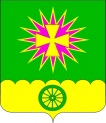 СОВЕТ НОВОВЕЛИЧКОВСКОГО СЕЛЬСКОГО ПОСЕЛЕНИЯДИНСКОГО РАЙОНАРЕШЕНИЕот 03.03.2021								                  № 119-29/4станица НововеличковскаяОб отчете главы Нововеличковского сельского поселенияо результатах своей деятельности и деятельности администрации Нововеличковского сельского поселения в 2020 годуЗаслушав и обсудив отчет главы Нововеличковского сельского поселения Кова Галины Михайловны о результатах своей деятельности и деятельности администрации Нововеличковского сельского поселения в 2020 году, в соответствии со статьями 35, 36 Федерального закона от 06 октября 2003 года № 131-ФЗ «Об общих принципах организации местного самоуправления в Российской Федерации» Уставом Нововеличковского сельского поселения Динского района, Совет Нововеличковского сельского поселения: РЕШИЛ:1. Утвердить отчет главы Нововеличковского сельского поселения о результатах своей деятельности и деятельности администрации Нововеличковского сельского поселения в 2020 году (прилагается).2. Признать деятельность главы Нововеличковского сельского поселения и администрации Нововеличковского сельского поселения в 2020 году удовлетворительной.3. Администрации Нововеличковского сельского поселения настоящее решение обнародовать и разместить на официальном сайте Нововеличковского сельского поселения в сети Интернет настоящее.4. Настоящее решение вступает в силу со дня подписания. Председатель Совета Нововеличковского сельского поселенияДинского района                                                                                                    С.А.ЖуриковПРИЛОЖЕНИЕУТВЕРЖДЕНрешением Совета Нововеличковского сельского поселения Динского районаот 03.03.2021 г. № 119-29/4ОТЧЕТглавы муниципального образования Нововеличковское сельское поселение о результатах своей деятельности и деятельности  администрации муниципального образования Нововеличковское сельское поселениеза 2020 годДобрый день, уважаемый президиум и участники открытой сессии!Ушёл в прошлое исторический 2020 год и сегодня администрация Нововеличковского сельского поселения подводит итоги своей деятельности.Для жителей поселения, как и для всех граждан России и всего человечества 2020 год был особенным, на наших глазах творилась новая история. Уходящий год для всех выдался тяжелым, сложным. Мир столкнулся, как известно, с эпидемией коронавирусной инфекции.К несчастью, не обошла эта напасть и наше поселение. Прошу почтить их память минутой молчанияПандемия, локдауны во всём мире, спад экономики, политические конфликты и протесты, невозможность встретиться с пожилыми родственниками, которые находятся в зоне риска. Все мы оказались отрезанными от привычной жизни: встреч с друзьями, посиделок в кафе, путешествий, очной учёбы и работы в офисах. Мир стремительно менялся, и нам приходилось приспосабливаться к новой реальности. Нам всем было непросто, но мы справились.Нельзя сказать, что этот год состоял только лишь из тяжёлых событий — в нём происходили и хорошие вещи. Администрация поселения вместе со всеми жителями старалась реализовать те программы, которые были запланированы, чтобы изменить облик нашего поселения, провести работы по благоустройству. К сожалению, из-за пандемии не все планы и программы запланированные на 2020 год были осуществлены.Прежде всего мы с вами отметили 75-летие Великой Победы нашего народа.Впервые в нашем поселении Акция памяти "Бессмертный полк" и многие другие прошли в непривычном для нас режиме. Мы всегда должны помнить, что новая война начинается тогда, когда вырастает поколение, забывшее войну предыдущую. Наш долг – сохранить и защитить память о наших героях! Мы должны быть достойны подвига наших отцов, дедов и прадедов. Они должны идти победным строем в любые времена!В 2020 году мы отметили 195-летие со дня основания станицы Нововеличковской. Так же, данное мероприятие проходило в непривычном для нас формате.Хочу поблагодарить всех тех кто принимал участие в этих мероприятиях.Общероссийское голосование по поправкам в Конституцию Российской Федерации проводилось с 25 июня по 1 июля 2020 года.В сентябре прошли выборы главы администрации (губернатора) Краснодарского края. Победил на выборах с огромным преимуществом Вениамин Иванович Кондратьев.Одновременно состоялись выборы депутатов Совета муниципального образования Динской район. Депутатами Совета муниципального образования Динской район были избраны:Габлая Владимир Амурович – на тот момент - председатель Совета;Мосягин Александр Александрович – на тот момент – атаман Нововеличковского хуторского казачьего общества;Орда Валерий Николаевич – генеральный директор АО «Виктория-92»;Спасибо всем жителям наших станиц и посёлков за проявление гражданской активности  в выборах!Современная жизнь требует от власти постоянной, напряженной, а главное – «прозрачной» работы, так как органы местного самоуправления являются объектом внимания 22 надзорных органов, осуществляющих более 40 видов контроля и надзора. Наша деятельность должна быть прозрачной и понятной населению, на поддержку которой мы рассчитываем. Отталкиваясь от конкретных проблем, мы вместе с вами старались вести работу в поселении, чтобы улучшить жизнь. Учились, перенимали опыт, старались выполнить наказы и пожелания.Вся деятельность главы поселения, администрации и депутатского корпуса, как и ранее, была подчинена реализации полномочий по решению вопросов местного значения и достижению главной  цели – повышению качества жизни населения нашего поселения, создание условий для его развития. Эту задачу, мы совместно решали в и 2020 году.Работа администрации сельского поселения по решению вопросов местного значения проводилась и проводится на основании Федерального закона от 06 октября 2003 года № 131-ФЗ «Об организации местного самоуправления в Российской Федерации», устава Нововеличковского сельского поселения, а также решений, постановлений и нормативно-правовых актов администрации Краснодарского края и Динского района.Как и в предыдущие годы, в 2020 году вопросы наполняемости бюджета, являлись для администрации поселения приоритетными. В отчетном году поступило собственных доходов 38 млн. 271,5 тыс. руб по следующим доходным источникам:- налог на доходы физических лиц – (13%) –  13 091,8 тыс. руб., темп роста к 2019 году составляет 112,8%.- земельный налог – (100%) – 10 303,7 тыс. руб., темп роста к 2019 году составляет 101,9%.- налог на имущество физических лиц – (100%) – 3 796,0 тыс. руб., темп роста к 2019 году составляет 97,4%.- единый сельскохозяйственный налог (50%) – 2 226,5 тыс. руб., темп роста к 2019 году составляет 102,7%.- доходы от уплаты акцизов на нефтепродукты – 6 582,9 тыс. руб., темп роста к 2019 году составляет 93,1%.Данный вид дохода  поступает в бюджеты регионов, а затем по распределению в бюджеты сельских поселений.Неналоговые доходы составляют 2 270,6 тыс. руб., в том числе:- доходы от денежных взысканий (штрафов), поступающие в счет погашения задолженности, образовавшейся до 1 января 2020 года, подлежащие зачислению в бюджет муниципального образования по нормативам, действовавшим в 2019 году – 30,0 тыс. руб.- доходы от сдачи имущества в аренду (100%) – 66,8 тыс. руб.- доходы от иных штрафов и прочих неналоговых доходов составили 2 173,8 тыс. руб.Дотации, субсидии, субвенции и межбюджетные трансферты – 41 млн 327,3 тыс. руб. - Дотации бюджетам сельских поселений на выравнивание бюджетной обеспеченности выделено из краевого бюджета– 7млн.832 тыс.руб.; -Дотации бюджетам сельских поселений на поддержку мер по обеспечению сбалансированности бюджетов выделено из районного бюджета – 2 млн. 500 тыс.рублей;-Прочие дотации  бюджетам сельских поселений (конкурс лучшее поселение) – 4 млн.500 тыс.рублей (из краевого бюджета)-Субсидии бюджетам сельских поселений на софинансирование капитальных вложений в объекты муниципальной собственности в размере 18 млн. 072 тыс. руб. Денежные средства были получены из краевого бюджета (Департамента Строительства Краснодарского края на выкуп Дома культуры ст. Нововеличковской, софинансирование из местного бюджета составило 2 млн.008 тыс.руб.- Прочие субсидии бюджетам сельских поселений 6 млн.759,6 тыс. руб.;- Прочие межбюджетные трансферты, передаваемые бюджетам сельских поселений - 1 млн.050тыс.руб.- Прочие безвозмездные поступления в бюджеты сельских поселений – 120,0 тыс.руб.-субвенции на выполнение передаваемых полномочий (административные комиссии) -7,6 тыс.руб.,-субвенции на осуществление первичного воинского учета – 486,1 тыс. руб.За 2020 год собственные доходы поселения  составили 38 271,4 тыс. руб., при годовом назначении 34 770,8 тыс. руб., исполнение по доходам составляет 110%. Темп роста к 2019 году составляет 106,5%.По расходам бюджет поселения исполнен в объеме 78 миллионов 918 тысячи рублей, что составляет 89,7 % исполнения. Но одним из важнейших направлений работы было, есть и остается благоустройство нашего поселения. Проводится ряд мероприятий направленных на улучшение качественного уровня жизни поселения, а также улучшение внешнего облика станиц, поселков и условий проживания их жителей.На ремонт и содержание дорог в 2020 году направлено 11 миллионов 581 тысяча рублей, при плане 18 млн 20 тысяч рублей, что составляет 64,3 % исполнения. Всего дорог 107,38 кмВ асфальтобетоне – 31,14 кмГравий – 55,131 кмГрунт – 21,11 км	Ремонт дорог местного значения в асфальтобетонном исполнении в 2020году выполнено (1,074 км):В рамках реализации мероприятий подпрограммы «Строительство, реконструкция, капитальный ремонт и ремонт автомобильных дорог общего пользования местного значения на территории Краснодарского края», на условиях софинансирования, выполнен ремонт автомобильных дорог общего пользования местного значения в асфальтном исполнении- Ремонт ул. Красной от ул. Краснодарской до ул. Выгонной в ст-це Воронцовской – 1,074 км, на общую сумму – 6 млн 171 тыс руб, где  5703,5 тыс. руб. (краевой бюджет), 467,0 тыс. руб. (местный бюджет): - Капитальный ремонт тротуара по ул. Красной от ул. Краснодарской до ул.Выгонной в ст.ВоронцовскойВыполнен ямочный ремонт дорог – 135,2 м2. Обустроенная парковка в асфальтном исполнении  перед многофункциональной спортивной  площадкой в ст.Нововеличковской.Для того, чтобы войти в краевые программы по ремонту дорог в 2020 году,  была разработана проектно-сметная документация на ремонт ул. Красной от ул. Южная до ул. Почтовой в ст-це Нововеличковской. В этом году мы вошли в краевую программу на условиях софинансирования и нам выделены денежные средства в размере 9 млн 961 тыс руб. На данный момент проходит процедура торгов.Ремонт дорог местного значения в гравийном исполнении с подсыпкой (5,709 км)ст. Нововеличковская1) ул. Прямая (от ул. Свердлова до ул. Крупской) –0,7 км.2) ул. Садовая (от ул. Д.Бедного, 28 до 28а, от ул. Краснодарской до дома №23) - 0,27 км3) ул. Хмельницкого (от ул. Степной до ул. Фрунзе) – 0,45 км4) ул. Фрунзе (от дома №13 до дома №19) – 0,2 км.5) ул. Энгельса (от дома №1 до ул. Виноградной; от дома №12 до ул. Красная) – 0,63 км;6)  ул. Школьная (от дома №5 до ул. Краснодарской) – 0,06 км;7) ул. Коммунаров (от дома №2/9 до дома №2/2) – 0,09 км 8) ул. Д. Победы (от дома 11б до ул. Ленина) – 0,03 км9) ул. Виноградная (от дома №12а до ул. Казачьей) – 0,06 км10) ул. Д.Бедного (от дома №5 до дома №9) – 0,03 км;11) ул. Северная (от ул. Садовой до ул. Городской) – 0,34 км;12) ул. Красная (от автодороги ст. Нововеличковская – с. Долиновское до дома № 166) – 0,16 км13) ул. Крупской (от дома №12 до дома №8) – 0,3 км;14) ул. Тургенева (от ул. Выгонная до р. Понура) – 0,165 км;15) пер. Комсомольский (от дома №5 до дома №1) – 0,08 км; 16) ул. Мышастовская (от ул. Фрунзе до ул. Коммунаров) – 0,41 км;17) ул. Веселая (от дома №12 до дома №20) – 0,33 км;ст. Воронцовская1) ул. Новая (от дома №1 до ул. Краснодарской) – 0,3 км;2) пер. Космонавтов – 0,1 км;3) ул. Социалистическая (от ул. Красной до ул. Крайней) – 0,65 км;Содержание дорог:- выполнены работы по грейдированию дорог местного значения – 20,09 км;- зачистка обочин (ул.Толстого в ст.Нововеличковской, ул.Ровная в ст.Воронцовской)В целях обеспечения безопасности дорожного движение были выполнены работы по замене дорожных знаков в количестве 71 штук, нанесена горизонтальная дорожная разметка на дорогах местного значения с асфальтобетонным покрытием. Мы проводим эту работу 2 раза в год и переходим на пластиковую.Для того, чтобы войти в краевые программы по ремонту дорог в 2020 году и на перспективу, постоянно ведется работа по актуализации Комплексной схемы организации дорожного движения (КСОДД) Нововеличковского сельского поселения на федеральном сайте. А так же в Системе контроля дорожного фонда (СКДФ). Проведена оценка технического состояния автомобильных дорог Нововеличковского сельского поселения (паспортизация дорог).в 2020 году было направлено – 3мил 467,4 тысячи рублей.Администрацией поселения, как и прежде, ведется работа по содержанию и ремонту уличного освещения. Протяженность уличного освещения около 20,6 км. (хотя общая протяженность дорог 107,38 км, то есть освещено 19%)Освещены и финансируются из средств бюджета:- в ст. Нововеличковской – центральный парк, стадион, улицы – Почтовая, Красная, Луначарского, Комсомольская, Ровная, Южная, Бежко, Таманская, Свердлова, Медведовская, Братская, Демьяна Бедного, Толстого, Советская, переулки Тихий и Пионерский (всего 318 фонарей); - в ст. Воронцовской – улицы – Ровная, Краснодарская, Красная, Горького, Колхозная, (всего 122 фонарей); - в п. Найдорф – улицы Центральная, Красная, Мира, Набережная, пер. Земляничный (всего 73 фонаря).В 2020 году наше поселение стало победителем краевого конкурса на звание «Лучшее поселение в 2019 году» На выделенные средства на территории поселения выполнена работа по замене светильников уличного освещения на светодиодные, в результате чего экономия потребления электроэнергии по сравнению с 2019 годом составила 7,5 тыс. кВт на эту экономию можно осветить улицу протяжённостью 750 м.	Выполнена замена деревянных опор ЛЭП на железобетонные в ст. Воронцовская – 8 шт., ст. Нововеличковская – 58 шт.Выполнена замена проводов на СИП в п. Найдорф – 720 м, ст. Нововеличковская – 1 700 м, 2 трансформатора.Хочу сказать слова благодарности за плодотворную совместную работу начальнику Динского РЭС филиала ПАО «Кубаньэнерго» Краснодарские электрические сети Владимиру Евгеньевичу Баженину и начальнику участка Евгению Ивановичу Загнитько. Сделано очень много, надеюсь на дальнейшее сотрудничество на благо жителей нашего поселения.На работы системы теплоснабжения Нововеличковского сельского поселения местным бюджетом в 2020 году было потрачено 1 млн 900 тыс. руб. Услуги по теплоснабжению Нововеличковского сельского поселения осуществляется 2 организациями – это ООО «ЭнергоКрафт Кубань» и  МУП ЖКХ Нововеличковское. Предприятие имеет в хозяйственном ведении 3 котельные: - 1 котельная на жидком топливе, - 2 котельные на газообразном топливе, Модульная газовая котельная п. Найдорф (отапливает БОУ СОШ №53); 	Котельная № 34 ст. Нововеличковская (жидкотопливная). Расположена: ст. Нововеличковская ул. Братская, 10г (отапливает социально-значимые объекты такие как больница, школа №30, детский сад №9, Детская школа искусств, библиотека, администрация и в этом году мы подключили ДК ст.Нововеличковской и прочих потребителей тепловой энергии).В ходе подготовки к отопительному периоду на котельной проведены работы:1. выполнен ремонт котельного оборудования: (очистка от накипи и сажи котлов с разборкой и сборкой, ремонт обмуровки котлов, ревизия запорной арматуры)2. ревизия и ремонт насосного оборудования3. выполнена замена (на полиэтиленовый трубопровод) участка тепловых сетей по территории центрального парка по направлению к БОУ СОШ №30 – 385 мВ 2019 году было заключено соглашение с ООО «Кубаньгазификация» на строительство новой современной газовой котельной, взамен нынешней устаревшей, но из-за условий пандемии, выполнение данных работ отложилось на неопределенный срок.Газовая котельная БОУ СОШ №39 в этом году была передана в МУП жкх и только после этого мы смогли подключить к отоплению ДК  в ст.Воронцовской (отапливает БОУ СОШ №39, ДК Воронцовское)В ходе подготовки к отопительному периоду на котельных проведены работы:1. проведена ревизия запорной арматуры, оборудования КИП и А.На котельных ООО «Сельхозэнерго» проведены лабораторные испытания электрооборудования, приборы средств измерений прошли поверку в ЦСМ Усть-Лабинска. На работы системы водоснабжения Нововеличковского сельского поселения местным бюджетом в 2020 году было потрачено 111,4 тыс. руб. Водоснабжение всего нашего поселения, а это 4 населенных пункта, уже не первый год является одним из основных и проблемных вопросов жизнеобеспечения населения.К сожалению, из-за большой изношенности водопроводных сетей, 56,5%, в летние месяцы возникают большие проблемы по обеспечению водой населения в каждой станице. Протяженность уличных водопроводных сетей 112 км.Совместно с депутатским корпусом в 2019 году было  принято решение по проектированию в поселке Найдорф 3,6 км водопроводной сети и вот в 2020 году мы прошли отбор и в рамках реализации подпрограммы «Развитие водопроводно-канализационного комплекса населенных пунктов Краснодарского края» государственной программы Краснодарского края «Развитие жилищно-коммунального хозяйства» выполнены работы по капитальному ремонту водопроводной сети протяженностью 1,2 км в п. Найдорф – 1056,1 тыс. руб. (краевой бюджет), 117,3 тыс. руб. (местный бюджет), это первый этап.- «Капитальный ремонт водопроводной сети от водонапорной башни Рожновского до жилого дома №26 по ул.Красной, ул.Красной от жилого дома №26 до жилого дома №16, ул.Красной от жилого дома №16 до жилого дома №4, ул.Красной от жилого дома №4 до поворотного колодца, расположенного на территории земельного участка 23:07:0000000:3054, пер.Тепличный от поворотного колодца, расположенного на территории земельного участка 23:07:0000000:3054 до жилого дома №8 в п. Найдорф».Мы были в программе на выполнение работ (2 этап) в п.Найдорф 2,8 км и 1,8 км ст.Нововеличковская, но к сожалению, из-за коронавируса все денежные средства с этой программы были перенаправлены краевым министерством на другие объекты. В этом году мы подали уже документы на доп отбор в Министерство ТЭК и ЖКХ, а так же поданы соответствующие документы на выделение из аварийного запаса Краснодарского края насосов для скважин.С целью исполнения поручения Губернатора Краснодарского края по замене 5% ветхих и аварийных сетей водоснабжения, администрацией сельского поселения совместно с МУП «ЖКХ Нововеличковское» проведены работы по замене 3390 м  м водопроводных сетей.ст. Нововеличковская:1. ул. Красная (от ул. Северной до ул. Короткой) -150 м.;2. ул. Леваневского (от ул. Свердлова до ул. Фрунзе) – 75 м;3. ул. Луначарского (пересечение с ул. Октябрьской) – 12 м;4. ул. Тургенева (от ул. Выгонной в сторону р. Понура) – 160 м;п. Найдорф: 1. пер. Земляничный до ул. Красной - 300 м.;2. ул. Красная (от дома №1 в сторону складов АО «Виктория») – 120 м;	Замена участков разводящих сетей водопровода в ст. Нововеличковской, ст. Воронцовской, п.Найдорф – 2573 м.На артезианских скважинах проводятся постоянные  профилактические работы. В 2019 году были заменены 5 насосов, в связи с этим подготовлены экспертные заключения для вступления в краевые программы по капитальному ремонту скважин.Восстановлена артезианская скважина №2751 в п. Найдорф.В рамках реализации полномочий по обеспечению первичных мер пожарной безопасности в границах населенных пунктов поселения, выполнена ревизия 54 пожарных гидрантов, из них - 4 отремонтированы.В течении 2020 года выполнялась производственная программа контроля качества питьевой воды, в ходе которой было отобрано 244 пробы воды из артезианских скважин и разводящих сетей поселения. Фактов несоответствия питьевой воды требованиям СанПиН не выявлено.В отчетном периоде было устранено 199 порывов на водопроводных сетях.Подключено новых абонентов – 58 абонента. Опломбировано 300 приборов учета воды.В 2020 году работниками МУП ЖКХ Нововеличковское проводилась работа по контролю за потреблением воды населением нашей станицы, где были обнаружены: 1-на несанкционированная врезка в существующий водопровод, а также выявлено 10 фактов нарушения целостности опломбировки приборов учета. Активизирована претензионная работа по принудительному взысканию оплаты за потребленную воду через суд: вручено 238 досудебных претензий, подано 39 исков на сумму 638 тыс. рублей, взыскано по 6 искам 140,7 тыс. рублей.Оплачено за 2020 год населением за потребленную воду 14 млн. 291 тыс. рублей, однако, задолженность населения перед МУП ЖКХ Нововеличковское с учетом задолженностей прошлых лет на текущую дату составляет 2 млн. 263 тыс.руб.Одной из животрепещущих проблем и нареканий жителей поселения является проблема вывоза бытовых отходов. АО «Мусороуборочная компания»  является региональным оператором по обращению с твердыми коммунальными отходами по Краснодарской зоне деятельности, куда входит и Динской район. Все возникающие вопросы решаются в штатном режиме, заместителю генерального директора ООО «Мусороуборочная компания» ответственного по Динскому району спасибо Семернину Константину Юрьевичу и его команду.Вместе с тем наши жители не могут привыкнуть к чистоте и порядку, по прежнему имеются несанкционированные свалки. Проводилась работа по подержанию санитарного порядка на территории поселения, а именно: - Ликвидированы несанкционированные свалки;- Очищены лесополосы от сухих веток и мусора- очищены прибрежные зоны реки Понура от загрязнения и захламления бытовыми отходами и мусором- проведены работы по уборке территорий кладбищ по ул. Садовая и по ул. Степной от строительного и бытового мусора- проведены работы по спилу аварийных деревьев на кладбищах- Осуществлен покос вдоль центральных дорог, аллей, клумб, в парке и на спортивных площадках ст. Нововеличковской и ст. Воронцовской, стадион,  за Найдорф - отдельное спасибо АО Виктория 92.Одна из больных тем поселения бродячие животные. В администрацию постоянно приходит очень много обращений от жителей, которые видели в различных местах бродячих собак, которые , за частую, имеют ошейник и ухоженный вид. Убедительная просьба ко всем хозяевам собак следить за своими питомцами. А если по какой-то причине ваша собака сбежала, не ждите, когда она сама вернется, принимайте своевременно меры по поиску своих любимцев.	Немаловажным направлением деятельности нашего поселения является  сфера  «Культура». В 2020 году выделено 27 миллионов 948 тыс. рублей. 	В поселении функционируют два учреждения культуры  «Библиотечного объединения» и «Культура».	На их содержание направлено 5 млн 603 тыс руб	Несмотря на экономические трудности прошедшего года, нам удалось сохранить рабочие места для людей творческих профессий. Безусловно, это положительно сказывается на общественной жизни нашего поселения.	Радуют победы вокальных коллективов «Рябинушка» и «Задоринка» руководитель Барилова Галина Петровна они в 2020 году несмотря на эпидемиологическую обстановку стали победителями в 12 различных краевых и муниципальных фестивалях и конкурсах. 	Хочется поблагодарить депутата законодательного собрания Краснодарского края Сергея Викторовича Жиленко и Сергея Ивановича Орлова в 2020 году муниципальному бюджетному учреждению  «Культура» были выделены 800 000 тыс. рублей на эту сумму было приобретено и установлено видеонаблюдение  в дом культуры станицы Воронцовской, мультимедийный проектор, система электроакустики и постановочного освещения.	А так же не перестаем благодарить губернатора за выделенные деньги в приобретении ДК ст. Нововеличковской.	На данный момент уже подготовлена проектно-сметная документация на капитальный ремонт кровли, фасада, инженерных коммуникаций, внутренняя отделка, а также сценическое оборудование, одежда и механизация сцены, проект проходит государственную экспертизу.	В рамках федеральной программы в 2019 году в поселении были проведены работы по  ремонту мемориалов и, конечно же, в 2020 году было выполнено благоустройство прилегающих территорий.	Также по многочисленным просьбам Совета ветеранов, в парке станицы Нововеличковской около памятника солдатам Великой Отечественной войны, установлен памятный знак, посвященный трем дивизиям освобождавших наше поселение от немецко - фашистских захватчиков.	По поручению главы района о приведении к единому архитектурному облику станиц района, мы запустили в таком формате одну из первых аллей в нашем поселении – это аллея  к памятнику воинам Гражданской войны. Выполнена с установлением лавочек, урн и фонарей в едином стиле с станицей Динской.	Одно из замечательных событий для жителей ТОС №1 произошло в 2020 году. По инициативе её председателя Ивана Емельяновича Карнауха, была заложена Аллея Победы-75. В благоустройстве помогли депутаты этого Тоса Лапин Алексей Александрович и Танаев Алексей Юрьевич.	Одним из знаковых событий, для нашего поселения, является начало строительства храма на территории ст.Нововеличковской.	Одним из приоритетных направлений социальной политики  является развитие физической культуры и спорта в поселении.По причине введенного карантина целевые показатели достигнуты не в полном объеме. Мы успели провести около 10 мероприятий и принять участие в соревнованиях российского уровня. В феврале 2020 года в г. Сугруте прошло первенство России по гиревому спорт. Гиревики нашего поселения стали победителями и призерами. Летом спортсмены должны были представлять Россию на первенстве Европы, но ситуация с пандемией внесла свои коррективы. В ноябре в г.Калуге прошли соревнования по гиревому спорту. По результатам личного первенства 1 место занял Даниил Волков, также выполнив норматив Мастера спорта. Владимир Муравьев  занял второе место и выполнил норматив Кандидата мастера спорта. Кателевский Сергей тоже стал серебряным призером соревнований. Благодарим тренеров Алексея Юрьевича Танаева и Юрия Михайловича Танаева за профессиональную подготовку ребят. Блестящий результат показала футбольная команда поселения. Они стали чемпионами зимнего первенства Динского района по футболу. Из 14 заявленных команд  наша оказалась самой сыгранной, сильной и лучшей. Из 13 игр чемпионата ребята одержали 10 побед, 3 раза сыграли вничью и ни разу не потерпели поражения. Это достойное выступление после многих лет перерыва.  Выражаем благодарность тренеру команды Валерию Васильевичу Вуймину. В нашем поселении много перспективных ребят, которые могут показывать отличные результаты на соревнованиях различных уровней. Мы стремимся   создавать условия жителям для занятия физической культурой и спортом. В 2020 году в поселке Найдорф планировалось строительство многофункциональной комплексной спортивно-игровой площадки с зоной воркаута. Цель не достигнута опять-таки из-за введенного карантина. Администрация приложила максимум усилий, чтобы в 2021 году все-таки воплотить в реальность поставленную цель. На данный момент уже подписано соглашение между администрацией Нововеличковского сельского поселения и министерством спорта Краснодарского края на софинансирование строительства площадки в поселке Найдорф в рамках программы  «Развитие физической культуры и спорта», формируется пакет документов  для прохождения конкурсной процедуры для определения подрядной организации по строительству данного объекта. Мы стараемся создать лучшие условия для развития футбола. В 2019 году начались работы по реконструкции (благоустройству) основного футбольного поля: выравнивание всего стадиона, заложен автополив, установлен забор, засеян газон, в настоящее время работы продолжаются. Вокруг футбольного поля сделана беговая дорожка для занятия легкой атлетикой. Надеемся, что в этом году наши футболисты будут играть на новом футбольном поле. Так же неравнодушными жителями, любителями футбола,  нам был подарен трактор, для обслуживания футбольного поля.	Так как в непогоду в нашем поселении проводятся спортивные мероприятия в школьных спортивных залах, поэтому мы поставили себе задачу разработать проект малобюджетного спортивного комплекса. Приоритетными направлениями на 2021 год будут:Первое – это спорт- восстановление основного футбольного поля в ст. Нововеличковской собственными силами уже началось, главная задача в этом году это  проектирование и прохождение госэкспертизы по  строительству крытого спортивного комплекса на стадионе и вступление в краевые программы для строительства, как можно быстрее.Второе – это дороги- Ремонт краевой дороги и строительство пешеходного тротуара по улицам Красной  и Почтовой  в станице Нововеличковской- все таки решить вопрос по реконструкции  дороги в асфальтном исполнении в п. Дальний и по строительству дороги между ст. Воронцовской и х. Восточный;- Ремонт магистрального водовода- Ремонт Дома культуры станицы Нововеличковской- Вступление в программу по благоустройству зоны отдыха с набережной, уже произведены работы по очистке берега от камышей.	На протяжении ряда лет серьёзным вопросом остается соблюдение мер противопожарной безопасности. А в последний год он стал наиболее остро. Поэтому, нам необходимо решить вопрос о строительстве нового пожарного депо.	Одна уже из назревших проблем - это строительство детского сада, так как очередь по нашему поселению уже приближается к 300, кроме того - в каждом детском саду идет переуплотнее детишками каждой группы.Как видите планов на 2021 год у нас очень много, надеюсь, что все они рано ли поздно  воплотятся в реальность.	А в ближайших планах у меня, я думаю, как и у вас, принять участие в выборах депутатов Государственной Думы  Краснодарского края, которые пройдут в сентябре 2021 года. Заканчивая своё выступление, выражаю слова благодарности за оказанную помощь и работу в 2020 году депутату государственной думы РФ Дмитрию Викторовичу Ламейкину, депутатам ЗСК КК Сергею Ивановичу Орлову и Сергею Викторовичу Жиленко, председателю Совета района Ильченко Юрию Васильевичу и депутатам районного Совета от поселения Габлая Владимиру Амуровичу, Мосягину Александру Александровичу, Орда Валерию Николаевичу, депутатам Совета Нововеличковского сельского поселения, руководителям учреждений социальной сферы нашего поселения, индивидуальным предпринимателям, председателям ТОС и другим активным жителям, ветеранам, казачеству, молодым депутатам (Сидорец Юлии Анатольевне и Демочко Вадиму Юрьевичу), моей команде (сотрудникам администрации) и лично, главе муниципального образования Динской район Евгению Николаевичу Пергун!Подводя итоги 2020 года мы, несмотря на все пережитые сложности, можем сказать ему спасибо, и с надеждой и верой посмотреть в 2021-й.	Благодарю за внимание!